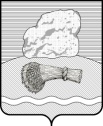 РОССИЙСКАЯ ФЕДЕРАЦИЯКалужская областьДуминичский районАдминистрация сельского поселения«СЕЛО НОВОСЛОБОДСК»ПОСТАНОВЛЕНИЕ«25» июня 2019 года                                                                                                № 48О внесении изменений в постановление главы администрации сельского поселения «Новослободск» от 27.04.2016 №20 «Об утверждении  Положения о порядке уведомления представителя  нанимателя (работодателя) о фактах обращения в целях склонения муниципального служащего к совершению коррупционных правонарушений» (ред. от 03.04.2019 №36)        Во исполнение статьи 9 Федерального закона от 25.12.2008 № 273-ФЗ «О противодействии коррупции», руководствуясь Уставом сельского поселения  «Село Новослободск»,  администрация сельского поселения «Село Новослободск», ПОСТАНОВЛЯЕТ:       1. Внести в постановление главы администрации сельского поселения «Село Новослободск» от 27.04.2016 №20 (ред. от 03.04.2019 №36) «Об утверждении Положения о порядке уведомления представителя нанимателя (работодателя) о фактах обращения в целях склонения муниципального служащего к совершению коррупционных правонарушений», следующие изменения:1.1. Пункт 2 вышеуказанного постановления изложить в следующей редакции:«2. Специалисту администрации  сельского поселения «Село Новослободск», ответственному за кадровую работу в администрации сельского поселения, обеспечить регистрацию уведомлений».     1.2. Пункт 2.1. Положения о порядке уведомления представителя нанимателя (работодателя) о фактах обращения в целях склонения муниципального служащего к совершению коррупционных правонарушений, утвержденного постановлением главы администрации сельского поселения «Село Новослободск » от 27.04.2016 №20 (ред. от 03.04.2019 №36) после слов «нанимателя (работодателя)» дополнить словами «, органы прокуратуры или другие государственные органы».        2.   Настоящее постановление вступает в силу со дня его официального обнародования и подлежит размещению в информационно-телекоммуникационной сети «Интернет» на официальном сайте органов местного самоуправления сельского поселения «Село Новослободск  » http://nslobodsk.ru/.     3.   Контроль за выполнением данного постановления оставляю за собой.Глава администрации                                                                            В.Д.Маякова    